Название гостиницыДополнительная информацияФотоГостиница «Амакс» 644048, Омск, Иртышская набережная, 30 

Тел.: (3812) 31-07-21, 31-97-71Факс: (3812) 31-52-22E-mail: hotelomsk@mail.ruhttp://www.omskhotel.ru/ Остановка  «Цирк»!Центр города, на берегу Иртыша8-этажное здание гостиницы «Омск» расположено на набережной Иртыша, в удобной близости от ж/д вокзала и аэропорта.Круглосуточно 155 номеров различной категории готовы принять гостей. Из окон гостиницы открывается живописный вид на реку.К услугам гостей имеется современный оборудованный конференц-зал на 50 человек.В стоимость проживания включен завтрак (шведский стол).Дополнительный завтрак  -  250  рублей; Обед  - 280 руб.,  ужин – 300 рублей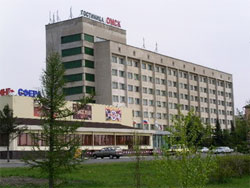 Отель «Турист»644024, Омск, ул. Б. Тито, 2 
Телефон: (3812) 31-64-14, 31-64-19E-mail: hotel@tourist-omsk.ru
http://www.tourist-omsk.ru/Остановка «Площадь Ленина»!Исторический центр города12-этажный комфортабельный гостиничный комплекс «Турист» ориентирован на прием бизнес-туристов и коллективные заезды. Здание отеля находится в центре города.Общий номерной фонд гостиницы Омска «Турист» составляет 176 номеров со всеми удобствами, в которых одновременно могут разместиться 220 человек.В стоимость проживания включен завтрак.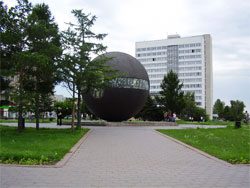 Гостиница «Молодежная»*** 644092, г. Омск, ул. Перелета,1 
Телефон:  (3812) 73–48–55, 75–18–16
Факс: (3812) 73–48–55, 75–17–54


E-mail: hotel@kdm.com.ru
http://www.kdm.com.ru/ остановка Восточная, Округ КировскийГОСТИНИЦА  БЛИЖАЙШАЯ К ВЫСТАВКЕГостиница расположена в районе Левобережья рядом с парковой зоной в 10 минутах от центра города (через Метромост) и в 10 минутах от аэропорта. Гостиница ориентирована на бизнес гостей и специализируется на предоставлении услуг участникам конференций, семинаров, спортивных чемпионатов.Гостиница предоставляет 117 номеров разного уровня комфорта: номера «ЛЮКС», «Студия», одноместные DBL и двухместные TWIN. В стоимость проживания включен завтрак - «шведский стол» («buffet»). В номерах – Wi-Fi, спутниковые ТВ каналы, кондиционер. Гости могут посетить ресторан "Гелиос" и бильярдный клуб, тренажерный и спортивный залы, косметический кабинет и парикмахерскую.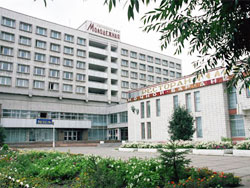 Гостиница "Аврора"644015, г.ОмскПоворотникова,6Тел./факс: +7–3812–55–73 52Моб.тел: +7-951-416-04-44 E-mail: info@avrorahotel55.ruhttp://www.avrorahotel55.ru/ (форма онлайн-бронирования)остановка Суворова, Округ Кировский!ГОСТИНИЦА  БЛИЖАЙШАЯ К ВЫСТАВКЕГостиница расположена в 5 км. от Экспоцентра. В номерном фонде 124 номера европейского уровня оснащенные всем необходимым для работы и отдыха. В каждом номере Wi-Fi, телефон, холодильник, фен, балкон. Есть номера для некурящих гостей. В стоимость проживания включен завтрак «Шведский стол».В гостинице: круглосуточная стойка размещения, бесплатная охраняемая парковка,  бесплатный Wi-Fi, 2 ресторана, лобби-бар, 3 конференц-зала, бизнес-центр, комната переговоров, сауна, тренажерный зал, бильярд, прачечная, сейфовые ячейки, камера хранения. 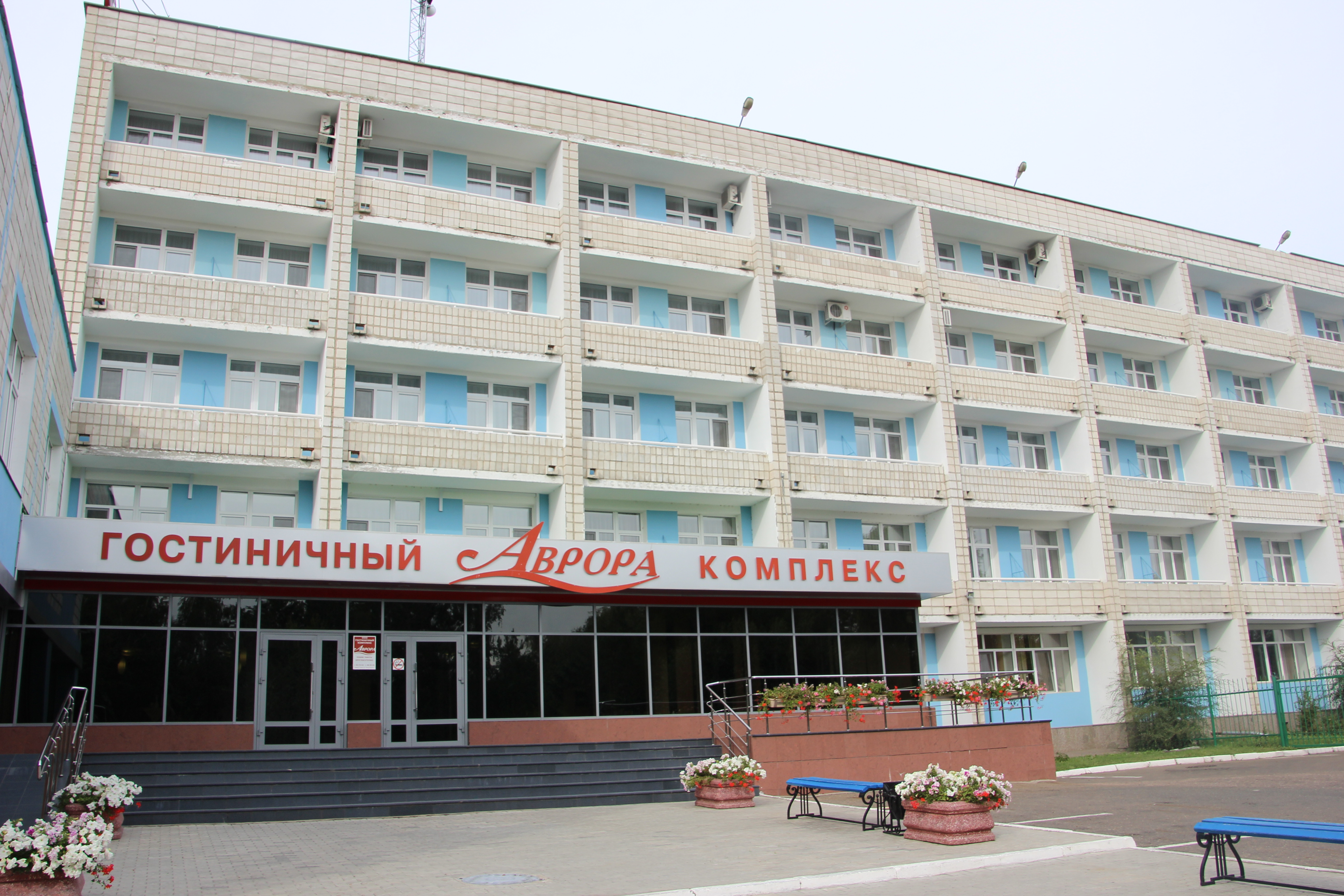 